ПРОЄКТ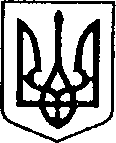 УКРАЇНАЧЕРНІГІВСЬКА ОБЛАСТЬН І Ж И Н С Ь К А    М І С Ь К А    Р А Д АВ И К О Н А В Ч И Й    К О М І Т Е ТР І Ш Е Н Н Явід                                 м. Ніжин	                                  № Про розгляд матеріалівкомісії з питань захисту прав дитини	Відповідно до статей 34, 42, 51, 52, 53, 59, 73 Закону України «Про місцеве самоврядування в Україні»,Регламенту виконавчого комітету Ніжинської міської ради, затвердженого рішенням виконавчого комітету Ніжинської міської ради Чернігівської області VII скликання від 11 серпня 2016 року №220 (зі змінами), протоколу засідання комісії з питань захисту прав дитини від 22.09.2020 р. та розглянувши заяви громадян, виконавчий комітет міської ради вирішив:1.На підставі статей 176, 177 Сімейного кодексу України, статей 17, 18 Закону України «Про охорону дитинства», статті 12 Закону  України «Про основи соціального захисту бездомних осіб і безпритульних дітей», статті 32 Цивільного кодексу України дозволити:ПІП, ПІП, ПІП, ПІПвизначити частки в праві спільної сумісної власності на квартиру (конфіденційна інформація) в місті Ніжині, що належить їм на підставі свідоцтва про право власності на житло (конфіденційна інформація), та на реєстраційному обліку в якій перебуває неповнолітня дитина ПІП,23.01.2004 р.н. При цьому права та інтереси неповнолітнього не будуть порушені, оскільки місце його реєстрації не зміниться.ПІП, ПІП укласти договір про поділ спільного майна подружжя, а саме: по ½ частині кожному, квартири (конфіденційна інформація)) в місті Ніжині, в якій на реєстраційному обліку перебуває малолітня дитина ПІП,29.01.2010 р.н.. При цьому права та інтереси малолітньої не будуть порушені, оскільки місце її реєстрації не зміниться.ПІП подарувати ПІП 1/3 частину житлового будинку (конфіденційна інформація) в місті Ніжині, що належить їй на підставі договору купівлі-продажу (конфіденційна інформація), на реєстраційному обліку в якому перебуває малолітня дитина ПІП, 14.12.2019 р.н., та земельну ділянку площею 0,0395 га за адресою: місто Ніжин, (конфіденційна інформація). При цьому права та інтереси дитини не будуть порушені, оскільки місце її реєстрації не зміниться.ПІП та ПІП укласти договір про припинення права на аліменти для малолітньої дитини ПІП, 30.09.2011р.н., у зв’язку з передачею права власності на нерухоме майно на ім’я малолітньої ПІП, 30.09.2011р.н., а саме 1/3 частини квартири (конфіденційна інформація)) в місті Ніжині, що належить батьку дитини, ПІП.ПІП подарувати ПІП ½ частину житлового будинку (конфіденційна інформація) в місті Ніжині, що належить їй згідно зі свідоцтвом про право власності (конфіденційна інформація), в якому на реєстраційному обліку перебувають малолітні діти: ПІП, 12.01.2006 р.н., ПІП, 27.09.2011 р.н., ПІП, 23.07.2004 р.н. та ½ частку земельних ділянок, розташованих за адресою:ПІП. При цьому права та інтереси малолітніх дітей не будуть порушені, оскільки місце їх реєстрації не змінитьсяПІП, ПІП дати згоду неповнолітній дитині ПІП, 16.07.2005 р. н., на укладання та підписання договору дарування, за яким неповнолітня отримує в дар від дідуся, ПІП, квартиру (конфіденційна інформація), що належить йому згідно зі свідоцтвом про право на спадщину (конфіденційна інформація).Неповнолітній дитині ПІП, 16.07.2005 р. н., яка буде діяти за нотаріально посвідченою згодою батьків, ПІП, ПІП, на укладання та підписання договору дарування, за яким неповнолітня отримує в дар від дідуся, ПІП, квартиру (конфіденційна інформація), що належить йому згідно зі свідоцтвом про право на спадщину /(конфіденційна інформація).ПІП, ПІП укласти договір про поділ спільного майна в будинку № (конфіденційна інформація),  в місті Ніжині, в якому на реєстраційному обліку перебувають малолітні діти ПІП, 06.06.2018 р.н., ПІП, 06.06.2018 р.н.. При цьому права та інтереси малолітніх не будуть порушені, оскільки місце їх реєстрації не зміниться.ПІП, ПІП прийняти в дар на ім’я малолітньої дитини ПІП, 11.03.2008 р. н., від дідуся, ПІП, житловий будинок (конфіденційна інформація),  Ічнянської міської ради, Ічнянського району Чернігівської області та підписати договір купівлі-продажу.ПІП, ПІП  продати від імені малолітньої дитини ПІП, 11.03.2008 р. н., 17/200 частин квартири (конфіденційна інформація), у місті Ніжині, що належить йому згідно зі свідоцтвом про право власності на нерухоме майно /(конфіденційна інформація), при умові дарування на його ім’я житлового будинку (конфіденційна інформація),, Ічнянської міської ради, Ічнянського району Чернігівської області та підписати договір купівлі-продажу. ПІП та ПІП дати згоду неповнолітній дитині ПІП, 09.02.2005 р. н., на укладання та підписання договору купівлі-продажу, за яким неповнолітня купує земельні ділянки, що знаходяться на території Лосинівської сільської (об’єднаної) територіальної громади Ніжинського району Чернігівської області.Неповнолітній дитині ПІП, 09.02.2005 р. н., яка буде діяти за нотаріально посвідченою згодою батьків, ПІП та ПІП, на укладання та підписання договору купівлі-продажу, за яким неповнолітня купує земельні ділянки, що знаходяться на території Лосинівської сільської (об’єднаної) територіальної громади Ніжинського району Чернігівської області.ПІП, ПІП дати згоду неповнолітній дитині ПІП, 17.08.2004 р. н., на укладання та підписання договору купівлі-продажу, за яким неповнолітній продає ¼ частину квартири (конфіденційна інформація), в місті Ніжині, у зв’язку з виїздом на постійне місце проживання в Республіку Польща.Неповнолітній дитині ПІП, 17.08.2004 р. н., який буде діяти за нотаріально посвідченою згодою батьків, ПІП, ПІП, на укладання та підписання договору купівлі-продажу, за яким неповнолітній продає ¼ частину квартири (конфіденційна інформація), місті Ніжині, у зв’язку з виїздом на постійне місце проживання в Республіку Польща.На підставі статті 161 Сімейного кодексу України, керуючись принципом 6 Декларації прав дитини та відповідно до пункту 18 Постанови Кабінету Міністрів України від 02.03.2016 р. №207 «Про затвердження Правил реєстрації місця проживання та Порядку передачі органами реєстрації інформації до Єдиного державного демографічного реєстру» визначити постійне місце проживання:Малолітньої дитини, ПІП, 28.07.2008 р. н., з мамою, ПІП за адресою: місто Ніжин, (конфіденційна інформація),.Малолітньої дитини, ПІП, 17.04.2019 р. н., з батьком, ПІП за адресою: місто Ніжин, (конфіденційна інформація),.На підставі статей 157, 158 Сімейного кодексу України встановити дні побачень ПІП з малолітнім сином, ПІП, 17.09.2010 р.н., першої та третьої суботи місяця з 15-00 год. до 20-00 год. у присутності мами, ПІП.На підставі статей 19, 164 Сімейного кодексу України затвердити:Висновок виконавчого комітету, як органу опіки та піклування, про те, що ПІП доцільно позбавити батьківських прав стосовно малолітньої доньки ПІП, 17.04.2019 року народження.Висновок виконавчого комітету, як органу опіки та піклування, про те, що ПІП доцільно позбавити батьківських прав стосовно малолітнього сина ПІП, 29.12.2010 року народження.На підставі статті 55 Закону України «Про освіту» та статей 9, 12, 19 Закону України «Про охорону дитинства», Постанови Кабінету Міністрів України від 01.06.2020 №586 «Порядок зарахування дітей на цілодобове перебування до закладів, які здійснюють інституційний догляд і виховання дітей» дозволити ПІП влаштувати на цілодобове перебування та навчання у комунальний заклад «Сосницький навчально-реабілітаційний центр» Чернігівської обласної ради малолітню дитину, ПІП, 21.01.2008 року народження, на період 2020-2021 навчального року.На підставі пунктів 5, 7, 11 Постанови Кабінету Міністрів України від 01.06.2020 №586 «Порядок зарахування дітей на цілодобове перебування до закладів, які здійснюють інституційний догляд і виховання дітей» відмовити ПІП у влаштуванні на цілодобове перебування та навчання у комунальний заклад «Чернігівський ліцей» Чернігівської обласної ради малолітньої дитини ПІП, 02.02.2010 року народження, на період 2020-2021 навчального року, оскільки в місті Ніжині працює Ніжинська комплексна дитячо-юнацька спортивна школа, яка може розвивати спортивні досягнення хлопця. Ніжинському міському Центру соціальних служб для сім'ї, дітей та молоді надати підтримку сім'ї відповідно до її потреб.7. На підставі статей 19,244 Сімейного кодексу України, пункту 4 статті 63, пункту 2 статті 64 Цивільного кодексу України затвердити висновок виконавчого комітету, як органу опіки та піклування, про те, що ПІП недоцільно призначати опікуном малолітніх дітей, позбавлених батьківського піклування: ПІП, 05.12.2006 року народження, ПІП, 14.12.2007 року народження.8. На підставі частини 2 статті 34 Цивільного кодексу України, надати повну цивільну дієздатність неповнолітній ПІП, 11.08.2003 р.н., мешканці міста Ніжина, (конфіденційна інформація), у зв’язку зі вступом до шлюбу (свідоцтво про шлюб серія (конфіденційна інформація),, видане Новгород-Сіверським міськрайонним відділом державної реєстрації актів цивільного стану Північно-Східного міжрегіонального управління Міністерства юстиції ( м.Суми ) 09.10.2020 року) та записана матір’ю дитини ПІП, 04.10.2020 р.н., (свідоцтво про народження дитини серія (конфіденційна інформація), видане Новгород-Сіверським міськрайонним відділом державної реєстрації актів цивільного стану Північно-Східного міжрегіонального управління Міністерства юстиції ( м.Суми ) 09.10.2020 року)9. Начальнику служби у справах дітей Рацин Н.Б. забезпечити оприлюднення даного рішення на офіційному сайті міської ради протягом 5 робочихднів з дня йогоприйняття.10. Контроль за виконанням рішення покласти на заступника міського голови з питань діяльності виконавчих органів ради Алєксєєнка І.В.Міський голова                                                                         А.ЛІННИКПояснювальна запискадо проекту рішення «Про розгляд матеріалів комісії з питань захисту прав дитини»Відповідно до статей 34, 42, 51,52, 53, 59, 73 Закону України «Про місцеве самоврядування в Україні», Регламенту виконавчого комітету Ніжинської міської ради, затвердженого рішенням виконавчого комітету Ніжинської міської ради Чернігівської області VII скликання від 11 серпня 2016 року №220, виконавчий комітет міської ради має право розглядати питання щодо правових засад захисту прав малолітніх (неповнолітніх) дітей.Проект рішення складається з одного розділу:Розділ І. З метою захисту прав та інтересів малолітніх та неповнолітніх дітей, на підставі статей 176, 177  Сімейного кодексу України, статей 17, 18 Закону України «Про охорону дитинства», статті12 Закону  України «Про основи соціального захисту бездомних осіб і безпритульних дітей», статті 32 Цивільного кодексу України виконавчий комітет, як орган опіки та піклування, дає згоду на вчинення правочинів з майном, право власності чи право на користування яким мають діти.Розділ ІІ. На підставі статті 161 Сімейного кодексу України, керуючись принципом 6 Декларації прав дитини та відповідно до пункту 18 Постанови Кабінету Міністрів України від 02.03.2016 р. №207 «Про затвердження Правил реєстрації місця проживання та Порядку передачі органами реєстрації інформації до Єдиного державного демографічного реєстру» виконавчий комітет, як орган опіки та піклування, визначає постійне місце проживання дітей.Розділ ІІІ. На підставі статей 19, 158 Сімейного кодексу України виконавчий комітет, як орган опіки та піклування визначає способи участі у вихованні та спілкуванні з дитиною того з батьків, хто проживає окремо від неї.Розділ VІ. На підставі статті 19. статті 164 Сімейного кодексу України виконавчий комітет, як орган опіки та піклування надає висновок про те, що батька (матір) доцільно (або недоцільно) позбавити батьківських прав стосовно малолітньої (неповнолітньої) дитиниРозділ V З метою захисту прав та інтересів малолітніх та неповнолітніх дітей, на підставі статті 55 Закону України «Про освіту» та статей  9, 12, 19 Закону України «Про охорону дитинства», Постанов  Кабінету Міністрів України від 01.06.2020 №586 «Порядок зарахування дітей на цілодобове перебування до закладів, які здійснюють інституційний догляд і виховання дітей» та  від 01.06.2020 №585 «Про забезпечення соціального захисту дітей, які перебувають у складних життєвих обставинах» виконавчий комітет, як орган опіки та піклування, дає згоду на зарахування дітей на цілодобове перебування до закладів, які здійснюють інституційний догляд і виховання.Розділ VІ На підставі пунктів 5, 7, 11 Постанови Кабінету Міністрів України від 01.06.2020 №586 «Порядок зарахування дітей на цілодобове перебування до закладів, які здійснюють інституційний догляд і виховання дітей» виконавчий комітет, як орган опіки та піклування, відмовляє у влаштуванні дитини у зарахуванні дітей на цілодобове перебування до закладів, які здійснюють інституційний догляд і виховання дітей.Розділ VІІ. На підставі статей.19,2 44Сімейного кодексу України, пункту 4 статті 63 Цивільного кодексу України виконавчий комітет, як орган опіки та піклування, надає висновок про недоцільність призначення опіки над дітьми.Розділ VІІІ. На підставі частини 2 статті 34 Цивільного кодексу України, виконавчий комітет Ніжинської міської ради, як орган опіки та піклування, надає повну цивільну дієздатність.Даний проект рішення містить інформацію, яка належить до конфіденційної та  без згоди осіб, яких вона стосується, опублікуванню не підлягає відповідно до статті 32 Конституції України, статей 301, 302 Цивільного кодексу України, Закону України «Про доступ до публічної інформації» №2939-VI від 13.01.2011р., «Про захист персональних даних» №2297-VI від 01.06.2010 р. Проект рішення оприлюднений на сайті Ніжинської міської ради з 13.10.2020 р.Даний проект рішення потребує дострокового розгляду, оскільки містить питання соціально-правового захисту дітей.Враховуючи вищевикладене, проект рішення «Про розгляд матеріалів комісії з питань захисту прав дитини» може бути розглянутий на засіданні виконавчого комітету з позитивним вирішення питанням.Доповідати проект рішення «Про розгляд матеріалів комісії з питань захисту прав дитини» на засіданні виконавчого комітету Ніжинської міської ради буде начальник служби у справах дітей Рацин Н.Б.Заступник міського головиз питань діяльності виконавчих органів ради                 І. АЛЄКСЄЄНКОВізують:Начальник служби у справах дітей                                     Н. РацинЗаступник міського головиз питань діяльності виконавчих органів ради                     І. АлєксєєнкоКеруючий справами                                                                С. КолесникНачальник відділу юридично-кадровогозабезпечення                                                                            В. Лега